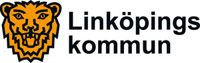 2014-05-15Barn- och ungdomsnämnden
Pressmeddelande inför barn- och ungdomsnämndens
sammanträde För ytterligare information kontakta Catharina Rosencrantz (M), ordförande i barn- och ungdomsnämnden, telefon 013-20 71 82, 0706-19 71 82Ärende 2 och 3Haga utbildning driver ny förskola i UllstämmaHaga Utbildning AB ska driva förskolan på Flöjtgatan 2 i Ullstämma från januari 2015. Haga Utbildning är en ny utförare och har inriktning mot matematik, teknik och naturvetenskap. Barn- och ungdomsnämnden har upphandlat ett hyresavtal för en ny förskola på Flöjtgatan i Ullstämma. Sex utförare anmälde intresse att driva verksamheten, en kommunal och fem fristående. Förskolan kommer att ha cirka 75 platser för barn i åldrarna 1-5 år. Barn- och ungdomsnämnden har beslutat om principer för nya förskolelokaler. Om nya lokaler ska ersätta kommunala förskolelokaler eller om förskolelokalerna ligger i anslutning till en kommunal grundskola, ska verksamheten drivas i kommunal regi. I andra fall ska nämnden bjuda in både kommunala och privata intressenter att ansöka om att driva verksamheten i de nya lokalerna. När nämnden väljer utförare ska man bland annat ta hänsyn till om ansökningarna bidrar till ökad valfrihet och ökad mångfald av pedagogiska inriktningar.– Haga utbildning har inriktning mot natur och teknik, det är en ny och intressant profil i området, säger Catharina Rosencrantz (M), barn- och ungdomsnämndens ordförande. Ärende 6Budgetförslag 2015 - 2016
Satsning på förste förskollärare och ökad personaltäthet i förskolan. Det är något av det barn- och ungdomsnämnden vill satsa på i sitt förslag till budget.Utöver ram begär barn- och ungdomsnämnden 182,4 miljoner kronor för 2015 och 245,2 miljoner för 2016. Av de 182,4 miljonerna för 2015 är 39,5 miljoner relaterade till fler barn i verksamheterna. Av de 245, 2 miljonerna år 2016 beror 75,6 miljoner på fler barn.Cirka 14 miljoner respektive år kräver ytterligare finansiering och är verksamhet som redan är igång till exempel förstärkt elevhälsa, utökad satsning på fokusbibliotek och ökade kostnader för frukost i förskolan.Nya satsningar:Återställd personaltäthet i förskolan. 16,8  miljoner kronor för att öka personaltätheten från dagens 5,7 till 5,5 barn per årsarbetare. – Personalen är vår viktigaste resurs för en bra förskola, läget är ansträngt därför vill vi satsa resurser på mer personal, säger barn- och ungdomsnämndens ordförande Catharina Rosencrantz (M).Satsning på försteförskollärare med 1,5 miljoner kronor.– Vi vill ta ett första steg i att införa förstelärare även i förskolan. Vi vill på så sätt stärka och uppmärksamma duktiga pedagoger i förskolan.Speciallärargaranti kostnad 30 miljoner. Cirka 10-12 procent av eleverna klarar inte godkänt på de nationella proven. Det är alldeles för många. Varje barn som behöver det ska ha rätt att få hjälp i skolan av speciallärare. Linköping har för få speciallärare i idag. Nämnden vill öka antalet speciallärare som arbetar direkt med barn i behov av stöd. Satsningen innebär en fördubbling av speciallärarresursen.Stöd till barn med neuropsykiatriska diagnoser 4,7 miljoner . Fler barn med till exempel, Aspergers syndrom, autism och ADHD kräver mer resurser. 6,5 miljoner, satsning på fritidsverksamhet för äldre ungdomar +16 år.Det finns ett behov av att skapa fritidsverksamhet för äldre ungdomar i stadsdelarna Skäggetorp, Ryd och Berga. Detta ska i samverkan med kultur- och fritidsnämnden, bildningsnämnden och omsorgsnämnden. – Det behövs en långsiktig satsning på den grupp ungdomar som finns i områdena men som har svårt att hitta sysselsättning och riktning i livet. Många varken jobbar eller studerar och riskerar att hamna snett, säger Catharina Rosencrantz.Nämnden påpekar också att man ser svårigheter och kvalitetsrisker om de effektiviseringskrav som ligger i nämndens ramar för 2015 på cirka 57 miljoner och 83,5 miljoner 2016 ska genomföras fullt ut.Ärende 7Delårsrapport Barn- och ungdomsnämndens prognos för hela 2014 visar ett överskott 3,8 miljoner kronor. Överskottet ligger på enheterna. Det positiva resultatet finns främst inom förskolan och beror i huvudsak på svårigheten med att få vikarier samt med nyrekrytering av förskollärare. För nämndens anslagsdel prognostiseras ett nollresultat.– Vi kommer att klara ekonomin 2014 tack vare överföring av resultatmedel från 2013 års bokslut samt att verksamheternas ekonomi är i balans samt ökade barnomsorgsintäkter och interkommunala intäkter, säger barn- och ungdomsnämndens ordförande Catharina Rosencrantz (M).Ökningen av antalet barn i förskolan dämpas i den nya prognosen. En relativt kraftig ökning av antalet barn sker dock inom förskolan under kommande år. Antalet elever inom grundskolan inklusive förskoleklassen fortsätter att öka. Antalet elever är i år cirka 450 fler än föregående år. Enligt prognos kommer denna kraftiga ökning fortsätta årligen.Kostnaderna för flykting- och anhöriginvandring har ökat markant det senaste året på grund av ökad anhöriginvandring. Dessa kostnader består av ökat antal internationella klasser, ökat behov av studiehandledning på modersmålet samt modersmålsundervisning. Resultatet för perioden januari till april redovisar ett överskott på nästan 45 miljoner. Detberor främst på det ombudgeterade resultatet från 2013.Ärende 9Nya förskolor i Ryd, Vreta kloster, Vallastaden, Västerlösa och LinghemLinköping växer och behovet av nya förskolor ökar. Upp till 350 nya platser behövs årligen den närmaste tiden.– Det är mycket glädjande att vi nu kommit överens med Lejonfastigheter om de nya hyrorna på flera viktiga byggprojekt. Det har dragit ut på tiden och vi behöver komma igång för vi behöver utökningen av förskoleplatser. Det handlar om cirka 340 platser som står klara i huvudsak under 2016, säger barn- och ungdomsnämndens ordförande Catharina Rosencrantz (M).Fem förskolor ska byggas eller byggas om. Samtliga ska byggas av Lejonfastigheter. I samband med att fler förskolor blir klara, planerar nämnden att avveckla små enheter, under förutsättning att prognoserna över antalet barn håller.Nya förskolan Solhaga i Ryd, på före detta Solhagaskolans fastighet. Cirka 120 barn i ålder 1-5 år plus 40 barn i speciellt utformade lokaler för dygnetruntomsorg. Inflyttningsklar enligt tidplan 1 januari 2016. När förskolan är klar planeras av avveckling avtvå mindre förskoleenheter, cirka 60 platser, i Rydsområdet. Ny förskola i Vreta Kloster/Berg på Vreta Kloster skolas fastighet. Byggnaden kommer inledningsvis kunna ta emot cirka 80 förskolebarn och fungera som skolrestaurang för Vreta Klosters skola när denna renoveras.  Preliminär inflyttningsklar 1 januari 2016. Avveckling av tillfälliga förskolan Stjärnorpsvägen 2, cirka 60 platser.Nya förskolan i Vallastaden. I området planerar nämnden också för att bygga en skola. Förskolan ska ha inriktning mot utomhuspedagogik. Den ska ligga i Vallastadens nya park och i närhet till friluftsområdet Vallaskogen. Cirka 75 barn i ålder 1-5 år. Inflyttningsklar i januari 2016.Ny förskola i Västerlösa. Västerlösa och Rappestad är i stort behov av nya förskoleplatser. Idag finns en förskola i Västerlösa med 25 platser och en förskola i Rappestad med 45 platser. Detaljplanearbete pågår för en ny förskola i Rappestad med plats för cirka 60 barn. En ny förskola kan preliminärt stå klar hösten 2016. Före detta Västerlösa skola ska byggas om för att kunna ta emot cirka 45 förskolebarn.  Inflyttningsklar 1 oktober 2014. Om- och tillbyggnad av förskolan Himnavägen 149 i Linghem. Förskolan har idag plats för 60 barn och kommer efter utbyggnaden få en kapacitet på 100 platser. Moderniseringen ska ske i etapper och hela förskolan inklusive utbyggnad beräknas preliminärt stå klar våren 2016.Nämndens hyreskostnader kommer att öka med 5,7 miljoner kronor per år.  Den ryms i dag inom nämndens lokalbudget. På sikt kommer dock nämndens medel för lokaler inte att täcka de behov som finns av nya förskole- och skollokaler på grund av en högre hyresnivå i ombyggda och tillbyggda förskolor och skolor.Ärende 10Ny högstadieskola i före detta Elsa Brändströms skolaLinköping växer och elevantalet ökar i grundskolan under kommande år. Elevantalet i årskurs 7-9 ökar med cirka 1 500 elever de närmaste tio åren. Elever vill gå i centrala skolor. Före detta Elsa Brändströms skola byggs om till 7-9-skola och får ett nytt namn.– Det är mycket glädjande att vi nu efter många turer är i mål med den nya Vasaskolan. Det kommer att bli en mycket bra och attraktivt skola med sitt centrala läge, säger barn- och ungdomsnämndens ordförande Catharina Rosencrantz (M).Skolans historia, atmosfär, speciella byggnader och centrala läge med närhet till resecentrum, gör att skolan efter modernisering och anpassning kan bli en attraktiv högstadieskola med cirka 500 platser. 
Nya moderna specialsalar för NO-undervisning, bild, musik och slöjd ska byggas. Skolans gamla idrottssal återställs. Skolan får ett modernt mottagningskök och den gamla fina aulan blir skolans nya matsal och samlingssal. Ventilation, värme, vatten och sanitet totalrenoveras och innergården blir skolgård. Förslag till årshyra är 9,4 miljoner kronor. Utbildningskontoret har skrivit till kommunens namnberedningskommitté och föreslagit namnbyte till Vasaskolan, eftersom namnet Elsa Brändströms skola följd med när den tidigare verksamheten flyttade till nya lokaler. Namnkommittén behandlar förslaget vid sitt sammanträde i morgon.Preliminär inflyttning blir höstterminen 2015. I juni tar barn- och ungdomsnämnden beslut om Atlasskolans verksamhet, som just nu finns i lokalerna på grund av branden i Atlasskolan. Ärende 11Resursmedel för utveckling av samverkan mellan skola och näringslivBarn- och ungdomsnämnden ansöker tillsammans med bildningsnämnden om totalt 1 miljon kronor av kommunstyrelsens resursmedel för att utveckla samverkan mellan skola och näringsliv. Svenskt näringslivs årliga ranking visar att Linköpings kommun klättrat många placeringar, men under de senaste tre åren kraftigt försämrat sin placering när det gäller samarbete mellan skola och näringsliv. Det finns därför ett behov inom både grundskola och gymnasieskola att fortsatt utveckla samverkansformer mellan skola och näringsliv. 200 000 kronor av den miljon som de båda utbildningsnämnderna ansöker om, ska användas till medlemsavgift för organisationen Framtidsfrön. Övriga pengar ska grund- och gymnasieskolor kunna använda både för att utveckla det nuvarande arbetet med samverkan skola – arbetsliv och för att skapa nya modeller och metoder.